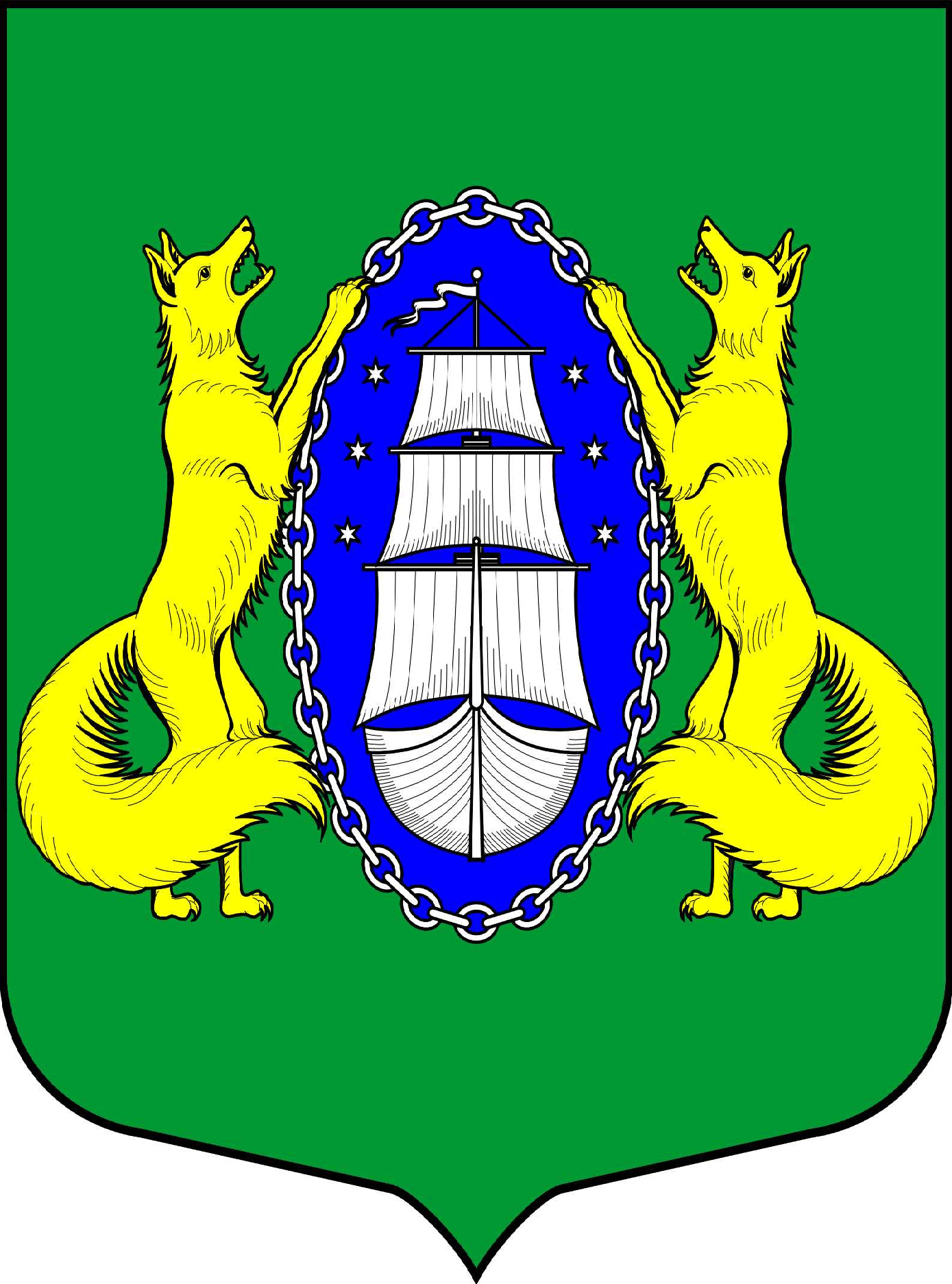 ВНУТРИГОРОДСКОЕ МУНИЦИПАЛЬНОЕ ОБРАЗОВАНИЕ САНКТ-ПЕТЕРБУРГА ПОСЕЛОК ЛИСИЙ НОСМУНИЦИПАЛЬНЫЙ СОВЕТпятый созывР Е Ш Е Н И ЕПРОЕКТ_________________________________________________________________________________  23.03.2017 № 6                                                                                                  Санкт-ПетербургНа основании Бюджетного Кодекса Российской Федерации, в соответствии с Законом Санкт – Петербурга от 13 декабря 2016 года N 699-113 «О бюджете Санкт – Петербурга на 2017 год и на плановый период 2018 и 2019 годов», руководствуясь Положением о бюджетном процессе в Муниципальном образовании МО Лисий Нос,МУНИЦИПАЛЬНЫЙ СОВЕТ РЕШИЛ:Внести изменения в Решение муниципального совета от 13.12.2016 № 67 «Об утверждении местного бюджета муниципального образования поселок Лисий Нос на 2017 год»:Статью 1 изложить в следующей редакции: «Утвердить:- общий объем доходов местного бюджета на 2017 г. в сумме 92 433,6 тысяч рублей,- общий объем расходов местного бюджета на 2017 г. в сумме 107 643,3 тысяч рублей,- дефицит местного бюджета на 2017 г. в сумме 15 209,7 тысяч рублей.»;Приложение № 2 «Распределение бюджетных ассигнований по разделам и подразделам местного бюджета муниципального образования поселок Лисий Нос на 2017 год» изложить в редакции согласно Приложению № 1 к настоящему Решению;Приложение № 3 «Распределение бюджетных ассигнований по разделам, подразделам, целевым статьям, группам, подгруппам видов расходов местного бюджета муниципального образования поселок Лисий Нос на 2017 год» изложить в редакции согласно Приложению № 2 к настоящему Решению;Приложение № 4 «Ведомственная структура расходов местного бюджета муниципального образования поселок Лисий Нос на 2017 год» изложить в редакции согласно Приложению № 3 к настоящему Решению;Приложение № 5 «Источники финансирования дефицита бюджета муниципального образования пос. Лисий Нос на 2017 год» изложить в редакции согласно Приложению № 4 к настоящему Решению; Контроль по исполнению Решения возложить на главу местной администрации МО пос. Лисий Нос.Настоящее Решение вступает в силу после его официального опубликования.Глава муниципальногообразования                                                                                                           В.М. ГрудниковО внесении изменений в Решение МС от 13.12.2016 № 67 «Об утверждении местного бюджета муниципального образования  поселок Лисий Нос на 2017 год» (с изменениями на 09.02.2017г.)Приложение №1к решению Муниципального Совета МО пос. Лисий Нос от 23.03.2017 № 6"О внесении изменений в решение МС№ 67 от "13" декабря 2016 г."Об утверждении местного бюджета  МО пос.Лисий Нос на 2017 год"(с изменениями от 09.02.2017г.)(с изменениями от 09.02.2017г.) РАСПРЕДЕЛЕНИЕ БЮДЖЕТНЫХ АССИГНОВАНИЙ ПО РАЗДЕЛАМ И ПОДРАЗДЕЛАМ МЕСТНОГО БЮДЖЕТА МУНИЦИПАЛЬНОГО ОБРАЗОВАНИЯ ПОСЕЛОК ЛИСИЙ НОС НА 2017 год РАСПРЕДЕЛЕНИЕ БЮДЖЕТНЫХ АССИГНОВАНИЙ ПО РАЗДЕЛАМ И ПОДРАЗДЕЛАМ МЕСТНОГО БЮДЖЕТА МУНИЦИПАЛЬНОГО ОБРАЗОВАНИЯ ПОСЕЛОК ЛИСИЙ НОС НА 2017 год РАСПРЕДЕЛЕНИЕ БЮДЖЕТНЫХ АССИГНОВАНИЙ ПО РАЗДЕЛАМ И ПОДРАЗДЕЛАМ МЕСТНОГО БЮДЖЕТА МУНИЦИПАЛЬНОГО ОБРАЗОВАНИЯ ПОСЕЛОК ЛИСИЙ НОС НА 2017 год РАСПРЕДЕЛЕНИЕ БЮДЖЕТНЫХ АССИГНОВАНИЙ ПО РАЗДЕЛАМ И ПОДРАЗДЕЛАМ МЕСТНОГО БЮДЖЕТА МУНИЦИПАЛЬНОГО ОБРАЗОВАНИЯ ПОСЕЛОК ЛИСИЙ НОС НА 2017 год РАСПРЕДЕЛЕНИЕ БЮДЖЕТНЫХ АССИГНОВАНИЙ ПО РАЗДЕЛАМ И ПОДРАЗДЕЛАМ МЕСТНОГО БЮДЖЕТА МУНИЦИПАЛЬНОГО ОБРАЗОВАНИЯ ПОСЕЛОК ЛИСИЙ НОС НА 2017 год РАСПРЕДЕЛЕНИЕ БЮДЖЕТНЫХ АССИГНОВАНИЙ ПО РАЗДЕЛАМ И ПОДРАЗДЕЛАМ МЕСТНОГО БЮДЖЕТА МУНИЦИПАЛЬНОГО ОБРАЗОВАНИЯ ПОСЕЛОК ЛИСИЙ НОС НА 2017 год Наименование статейКод раздела и подразделаСумма  (тыс. руб.)ОБЩЕГОСУДАРСТВЕННЫЕ ВОПРОСЫ010027 144,1Функционирование высшего должностного лица субъекта Российской Федерации и муниципального образования01021 070,5Функционирование законодательных (представительных)   органов   государственной власти и представительных органов муниципальных образований01034 394,7Функционирование Правительства Российской Федерации, высших  исполнительных органов государственной власти субъектов Российской Федерации,местных администраций010420 861,3Резервные фонды011120,0Другие общегосударственные вопросы0113797,6Национальная безопасность и правоохранительная деятельность030015,0Защита населения и территорий от  чрезвычайных ситуаций природного и техногенного характера, гражданская оборона030915,0Национальная экономика040056 625,8Общеэкономические вопросы040188,3Дорожное хозяйство040956 444,1Другие вопросы в области национальной экономики041293,4Жилищно-коммунальное хозяйство050017 578,3Благоустройство050317 578,3Образование0700124,8Профессиональная подготовка, переподготовка и повышение квалификации070564,8Молодежная политика 070760,0Культура, кинематография08004 051,0Культура08013 490,0Другие вопросы в области культуры, кинематографии0804561,0Социальная политика10001 264,1Социальное обеспечение населения1003319,3Охрана семьи и детства1004944,8Физическая культура и спорт1100263,0Физическая культура 1101263,0Средства массовой информации1200577,2Периодическая печать и издательства1202577,2ИТОГО:107 643,3Приложение №2к решению Муниципального Совета МО пос. Лисий Нос от 23.03.2017 № 6"О внесении изменений в решение МС№ 67 от "13" декабря 2016г."Об утверждении местного бюджета  МО пос.Лисий Нос на 2017 год" (с изменениями от 09.02.2017г.) РАСПРЕДЕЛЕНИЕ БЮДЖЕТНЫХ АССИГНОВАНИЙ ПО РАЗДЕЛАМ, ПОДРАЗДЕЛАМ, ЦЕЛЕВЫМ СТАТЬЯМ, ГРУППАМ, ПОДГРУППАМ ВИДОВ РАСХОДОВ МЕСТНОГО БЮДЖЕТА МУНИЦИПАЛЬНОГО ОБРАЗОВАНИЯ ПОСЕЛОК ЛИСИЙ НОС НА 2017 год РАСПРЕДЕЛЕНИЕ БЮДЖЕТНЫХ АССИГНОВАНИЙ ПО РАЗДЕЛАМ, ПОДРАЗДЕЛАМ, ЦЕЛЕВЫМ СТАТЬЯМ, ГРУППАМ, ПОДГРУППАМ ВИДОВ РАСХОДОВ МЕСТНОГО БЮДЖЕТА МУНИЦИПАЛЬНОГО ОБРАЗОВАНИЯ ПОСЕЛОК ЛИСИЙ НОС НА 2017 год РАСПРЕДЕЛЕНИЕ БЮДЖЕТНЫХ АССИГНОВАНИЙ ПО РАЗДЕЛАМ, ПОДРАЗДЕЛАМ, ЦЕЛЕВЫМ СТАТЬЯМ, ГРУППАМ, ПОДГРУППАМ ВИДОВ РАСХОДОВ МЕСТНОГО БЮДЖЕТА МУНИЦИПАЛЬНОГО ОБРАЗОВАНИЯ ПОСЕЛОК ЛИСИЙ НОС НА 2017 год РАСПРЕДЕЛЕНИЕ БЮДЖЕТНЫХ АССИГНОВАНИЙ ПО РАЗДЕЛАМ, ПОДРАЗДЕЛАМ, ЦЕЛЕВЫМ СТАТЬЯМ, ГРУППАМ, ПОДГРУППАМ ВИДОВ РАСХОДОВ МЕСТНОГО БЮДЖЕТА МУНИЦИПАЛЬНОГО ОБРАЗОВАНИЯ ПОСЕЛОК ЛИСИЙ НОС НА 2017 год РАСПРЕДЕЛЕНИЕ БЮДЖЕТНЫХ АССИГНОВАНИЙ ПО РАЗДЕЛАМ, ПОДРАЗДЕЛАМ, ЦЕЛЕВЫМ СТАТЬЯМ, ГРУППАМ, ПОДГРУППАМ ВИДОВ РАСХОДОВ МЕСТНОГО БЮДЖЕТА МУНИЦИПАЛЬНОГО ОБРАЗОВАНИЯ ПОСЕЛОК ЛИСИЙ НОС НА 2017 год РАСПРЕДЕЛЕНИЕ БЮДЖЕТНЫХ АССИГНОВАНИЙ ПО РАЗДЕЛАМ, ПОДРАЗДЕЛАМ, ЦЕЛЕВЫМ СТАТЬЯМ, ГРУППАМ, ПОДГРУППАМ ВИДОВ РАСХОДОВ МЕСТНОГО БЮДЖЕТА МУНИЦИПАЛЬНОГО ОБРАЗОВАНИЯ ПОСЕЛОК ЛИСИЙ НОС НА 2017 год Наименование статейКод раздела и подразделаКод целевой статьиКод целевой статьиКод вида расходов    Сумма    (тыс. руб.)ОБЩЕГОСУДАРСТВЕННЫЕ ВОПРОСЫ010027 144,1Функционирование высшего должностного лица субъекта Российской Федерации и муниципального образования01021 070,5Глава муниципального образования010200200 0001 000200 0001 01 070,5Расходы на выплаты персоналу в целях обеспечения выполнения функций государственными (муниципальными) органами, казенными учреждениями, органами управления государственными внебюджетными фондами010200200 0001 000200 0001 01001 070,5Расходы на выплаты персоналу государственных (муниципальных) органов010200200 0001 000200 0001 01201 070,5Функционирование законодательных (представительных)   органов   государственной власти и представительных органов муниципальных образований01034 394,7Содержание и обеспечение деятельности представительного органа муниципального образования010300200 0002 000200 0002 04 394,7Аппарат представительного органа муниципального образования010300200 0002 100200 0002 14 254,3Расходы на выплаты персоналу в целях обеспечения выполнения функций государственными (муниципальными) органами, казенными учреждениями, органами управления государственными внебюджетными фондами010300200 0002 100200 0002 11001 406,6Расходы на выплаты персоналу государственных (муниципальных) органов010300200 0002 100200 0002 11201 406,6Закупка товаров, работ и услуг для государственных (муниципальных) нужд
010300200 0002 100200 0002 12002 847,7Иные закупки товаров, работ и услуг для обеспечения государственных (муниципальных) нужд010300200 0002 100200 0002 12402 847,7Компенсации депутатам, осуществляющим свои полномочия на непостоянной основе010300200 0002 200200 0002 2140,4Расходы на выплаты персоналу в целях обеспечения выполнения функций государственными (муниципальными) органами, казенными учреждениями, органами управления государственными внебюджетными фондами010300200 0002 200200 0002 2100140,4Расходы на выплаты персоналу государственных (муниципальных) органов010300200 0002 200200 0002 2120140,4Функционирование Правительства Российской Федерации, высших  исполнительных органов государственной власти субъектов Российской Федерации,местных администраций010420 861,3Содержание и обеспечение деятельности местной администрации (исполнительно-распорядительного органа) муниципального образования010400200 0003 000200 0003 020 058,7Глава местной администрации (исполнительно-распорядительного органа муниципального образования)010400200 0003 100200 0003 11 102,3Расходы на выплаты персоналу в целях обеспечения выполнения функций государственными (муниципальными) органами, казенными учреждениями, органами управления государственными внебюджетными фондами010400200 0003 100200 0003 11001 102,3Расходы на выплаты персоналу государственных (муниципальных) органов010400200 0003 100200 0003 11201 102,3Содержание и обеспечение деятельности местной администрации по решению вопросов местного значения010400200 0003 200200 0003 218 956,4Расходы на выплаты персоналу в целях обеспечения выполнения функций государственными (муниципальными) органами, казенными учреждениями, органами управления государственными внебюджетными фондами010400200 0003 200200 0003 210011 160,0Расходы на выплаты персоналу государственных (муниципальных) органов010400200 0003 200200 0003 212011 160,0Закупка товаров, работ и услуг для государственных (муниципальных) нужд
010400200 0003 200200 0003 22007 776,4Иные закупки товаров, работ и услуг для обеспечения государственных (муниципальных) нужд010400200 0003 200200 0003 22407 776,4Иные бюджетные ассигнования010400200 0003 200200 0003 280020,0Уплата налогов, сборов и иных платежей010400200 0003 200200 0003 285020,0Расходы на исполнение государственного полномочия  по составлению протоколов об административных правонарушениях за счет субвенций из бюджета Санкт-Петербурга;010409200 G0100 09200 G0100 6,5Закупка товаров, работ и услуг для государственных (муниципальных) нужд
010409200 G0100 09200 G0100 2006,5Иные закупки товаров, работ и услуг для обеспечения государственных (муниципальных) нужд010409200 G0100 09200 G0100 2406,5Расходы на исполнение государственного полномочия по организации и осуществлению деятельности по опеке и попечительству за счет субвенций из бюджета Санкт-Петербурга;010400200 G0850 00200 G0850 796,1Выполнение отдельных государственных полномочий за счет субвенций из фонда компенсаций Санкт-Петербурга010400200 G0850 00200 G0850 796,1Расходы на выплаты персоналу в целях обеспечения выполнения функций государственными (муниципальными) органами, казенными учреждениями, органами управления государственными внебюджетными фондами010400200 G0850 00200 G0850 100736,3Расходы на выплаты персоналу государственных (муниципальных) органов010400200 G0850 00200 G0850 120736,3Закупка товаров, работ и услуг для государственных (муниципальных) нужд
010400200 G0850 00200 G0850 20059,8Иные закупки товаров, работ и услуг для обеспечения государственных (муниципальных) нужд010400200 G0850 00200 G0850 24059,8Резервные фонды011120,0Резервный фонд местной администрации011107000 0006 0 07000 0006 0 20,0Иные бюджетные ассигнования011107000 0006 0 07000 0006 0 80020,0Резервные средства011107000 0006 0 07000 0006 0 87020,0Другие общегосударственные вопросы0113797,6Формирование архивных фондов органов местного самоуправления,муниципальных предприятий и учреждений011309000 0029 009000 0029 035,5Закупка товаров, работ и услуг для государственных (муниципальных) нужд
011309000 0029 009000 0029 020035,5Иные закупки товаров, работ и услуг для обеспечения государственных (муниципальных) нужд011309000 0029 009000 0029 024035,5Содержание муниципальной информационной службы011333000 0007 033000 0007 0181,6Закупка товаров, работ и услуг для государственных (муниципальных) нужд
011333000 0007 033000 0007 0200181,6Иные закупки товаров, работ и услуг для обеспечения государственных (муниципальных) нужд011333000 0007 033000 0007 0240181,6Финансовое обеспеченности деятельности муниципальных казенных учреждений, а также осуществление закупок товаров, работ, услуг для обеспечения муниципальных нужд.011309200 0046 009200 0046 0380,9Закупка товаров, работ и услуг для государственных (муниципальных) нужд
011309200 0046 009200 0046 0200380,9Иные закупки товаров, работ и услуг для обеспечения государственных (муниципальных) нужд011309200 0046 009200 0046 0240380,9Проведение конференций граждан (собраний делегатов), опросов граждан по инициативе органов местного самоуправления, публичных слушаний и собраний граждан011309200 0007 209200 0007 229,6Закупка товаров, работ и услуг для государственных (муниципальных) нужд
011309200 0007 209200 0007 220029,6Иные закупки товаров, работ и услуг для обеспечения государственных (муниципальных) нужд011309200 0007 209200 0007 224029,6Уплата членских взносов на осуществление деятельности Совета муниципальных образований Санкт-Петербурга и содержание его органов011309200 0044 009200 0044 060,0Иные бюджетные ассигнования011309200 0044 009200 0044 080060,0Уплата налогов, сборов и иных платежей011309200 0044 009200 0044 085060,0Муниципальная программа по участию в деятельности профилактике правонарушений в Санкт-Петербурге; участие в профилактике терроризма и экстремизма, а также минимизации и (или) ликвидации последствий проявления терроризма и экстемизма на территории МО пос. Лисий Нос011379500 0052 079500 0052 024,0Закупка товаров, работ и услуг для государственных (муниципальных) нужд
011379500 0052 079500 0052 020024,0Иные закупки товаров, работ и услуг для обеспечения государственных (муниципальных) нужд011379500 0052 079500 0052 024024,0Муниципальная программа по участию в установленном порядке в мероприятиях по профилактике незаконного потребления наркотических средств и психотропных веществ, наркомании в Санкт-Петербурге011379500 0053 079500 0053 080,0Закупка товаров, работ и услуг для государственных (муниципальных) нужд
011379500 0053 079500 0053 020080,0Иные закупки товаров, работ и услуг для обеспечения государственных (муниципальных) нужд011379500 0053 079500 0053 024080,0Муниципальная программа по участию в реализации мероприятий по охране здоровья граждан от воздействия окружающего табачного дыма и последствий потребления табака на территории муниципального образования пос. Лисий Нос011379500 0054 079500 0054 06,0Закупка товаров, работ и услуг для государственных (муниципальных) нужд
011379500 0054 079500 0054 02006,0Иные закупки товаров, работ и услуг для обеспечения государственных (муниципальных) нужд011379500 0054 079500 0054 02406,0Национальная безопасность и правоохранительная деятельность030015,0Защита населения и территорий от  чрезвычайных ситуаций природного и техногенного характера, гражданская оборона030915,0Проведение подготовки и обучения неработающего населения способам защиты и действиям в чрезвычайных ситуациях, а также способам защиты от опасностей, возникающих при ведении военных действий или вследствие этих действий030921900 0009 021900 0009 015,0Закупка товаров, работ и услуг для государственных (муниципальных) нужд
030921900 0009 021900 0009 020015,0Иные закупки товаров, работ и услуг для обеспечения государственных (муниципальных) нужд030921900 0009 021900 0009 024015,0Национальная экономика040056 625,8Общеэкономические вопросы040188,3Временное трудоустройство несовершеннолетних в возрасте от 14  
до 18 лет в свободное от учебы время                           040151000 0010 051000 0010 088,3Иные бюджетные ассигнования
040151000 0010 051000 0010 080088,3Субсидии юридическим лицам (кроме некоммерческих организаций), индивидуальным предпринимателям, физическим лицам - производителям товаров, работ, услуг
              040151000 0010 051000 0010 081088,3Дорожное хозяйство040956 444,1Текущий ремонт и содержание дорог, расположенных в пределах границ муниципального образования040931500 0011 031500 0011 056 444,1Закупка товаров, работ и услуг для государственных (муниципальных) нужд
040931500 0011 031500 0011 020056 444,1Иные закупки товаров, работ и услуг для обеспечения государственных (муниципальных) нужд040931500 0011 031500 0011 024056 444,1Другие вопросы в области национальной экономики041293,4Содействие развитию малого бизнеса на территории МО пос. Лисий Нос041234500 0012 034500 0012 093,4Закупка товаров, работ и услуг для государственных (муниципальных) нужд
041234500 0012 034500 0012 020093,4Иные закупки товаров, работ и услуг для обеспечения государственных (муниципальных) нужд041234500 0012 034500 0012 024093,4Жилищно-коммунальное хозяйство050017 578,3Благоустройство050317 578,3Благоустройство придомовых территорий и дворовых территорий050360000 0013 060000 0013 03 033,8Текущий ремонт придомовых территорий и дворовых территорий, включая проезды и выезды, пешеходные дорожки муниципального образования050360000 0013 160000 0013 13 033,8Закупка товаров, работ и услуг для государственных (муниципальных) нужд
050360000 0013 160000 0013 12003 033,8Иные закупки товаров, работ и услуг для обеспечения государственных (муниципальных) нужд050360000 0013 160000 0013 12403 033,8Благоустройство территории муниципального образования, связанное с обеспечением  санитарного благополучия населения050360000 0014 060000 0014 09 275,0Участие в обеспечении чистоты и порядка050360000 0014 160000 0014 1550,0Закупка товаров, работ и услуг для государственных (муниципальных) нужд
050360000 0014 160000 0014 1200550,0Иные закупки товаров, работ и услуг для обеспечения государственных (муниципальных) нужд050360000 0014 160000 0014 1240550,0Ликвидация несанкционированных свалок бытовых отходов и мусора050360000 0014 260000 0014 2500,0Закупка товаров, работ и услуг для государственных (муниципальных) нужд
050360000 0014 260000 0014 2200500,0Иные закупки товаров, работ и услуг для обеспечения государственных (муниципальных) нужд050360000 0014 260000 0014 2240500,0Уборка водных акваторий , тупиков и проездов050360000 0014 360000 0014 38 225,0Закупка товаров, работ и услуг для государственных (муниципальных) нужд
050360000 0014 360000 0014 32008 225,0Иные закупки товаров, работ и услуг для обеспечения государственных (муниципальных) нужд050360000 0014 360000 0014 32408 225,0Озеленение территории муниципального образования050360000 0015 060000 0015 01 963,3Озеленение территорий , зеленых насаждений внутриквартального озеленения050360000 0015 160000 0015 11 877,4Закупка товаров, работ и услуг для государственных (муниципальных) нужд
050360000 0015 160000 0015 12001 877,4Иные закупки товаров, работ и услуг для обеспечения государственных (муниципальных) нужд050360000 0015 160000 0015 12401 877,4Проведение санитарных рубок , удаление аварийных,больных деревьев и кустарников050360000 0015 260000 0015 25,0Закупка товаров, работ и услуг для государственных (муниципальных) нужд
050360000 0015 260000 0015 22005,0Иные закупки товаров, работ и услуг для обеспечения государственных (муниципальных) нужд050360000 0015 260000 0015 22405,0Организация учета зеленых насаждений внутриквартального озеленения на территории МО пос. Лисий Нос050360000 0015 560000 0015 580,9Закупка товаров, работ и услуг для государственных (муниципальных) нужд
050360000 0015 560000 0015 520080,9Иные закупки товаров, работ и услуг для обеспечения государственных (муниципальных) нужд050360000 0015 560000 0015 524080,9Прочие мероприятия в области благоустройства050360000 0016 060000 0016 03 306,2Создание зон отдыха. Обустройство, содержание и уборка детских площадок050360000 0016 160000 0016 11 704,4Закупка товаров, работ и услуг для государственных (муниципальных) нужд
050360000 0016 160000 0016 12001 704,4Иные закупки товаров, работ и услуг для обеспечения государственных (муниципальных) нужд050360000 0016 160000 0016 12401 704,4Обустройство, содержание и уборка спортивных площадок 050360000 0016 260000 0016 2480,0Закупка товаров, работ и услуг для государственных (муниципальных) нужд
050360000 0016 260000 0016 2200480,0Иные закупки товаров, работ и услуг для обеспечения государственных (муниципальных) нужд050360000 0016 260000 0016 2240480,0Выполнение оформления к праздничным мероприятиям050360000 0016 360000 0016 31 121,8Закупка товаров, работ и услуг для государственных (муниципальных) нужд
050360000 0016 360000 0016 32001 121,8Иные закупки товаров, работ и услуг для обеспечения государственных (муниципальных) нужд050360000 0016 360000 0016 32401 121,8Образование0700124,8Профессиональная подготовка, переподготовка и повышение квалификации070564,8Организация профессионального образования и дополнительного профессионального образования выборных должностных лиц местного самоуправления, членов выборных органов местного самоуправления, депутатов представительных органов муниципальных образований, муниципальных служащих и работников муниципальных учреждений070542800 0018 042800 0018 064,8Закупка товаров, работ и услуг для государственных (муниципальных) нужд
070542800 0018 042800 0018 020064,8Иные закупки товаров, работ и услуг для обеспечения государственных (муниципальных) нужд070542800 0018 042800 0018 024064,8Молодежная политика 070760,0Муниципальная  программа по участию в реализации мер по профилактике  дорожно-транспортного травматизма на территории муниципального образования070779500 0049 079500 0049 060,0Закупка товаров, работ и услуг для государственных (муниципальных) нужд
070779500 0049 079500 0049 020060,0Иные закупки товаров, работ и услуг для обеспечения государственных (муниципальных) нужд070779500 0049 079500 0049 024060,0Культура, кинематография08004 051,0Культура08013 490,0Организация и проведение местных и участие в организации и проведении городских  праздничных и иных зрелищных мероприятий, организация и проведение мероприятий по сохранению и развитию местных традиций и обрядов 080145000 0020 145000 0020 13 490,0Закупка товаров, работ и услуг для государственных (муниципальных) нужд
080145000 0020 145000 0020 12003 490,0Иные закупки товаров, работ и услуг для обеспечения государственных (муниципальных) нужд080145000 0020 145000 0020 12403 490,0Другие вопросы в области культуры, кинематографии0804561,0Организация и проведение досуговых мероприятий для жителей МО пос. Лисий Нос080445000 0020 245000 0020 2561,0Закупка товаров, работ и услуг для государственных (муниципальных) нужд
080445000 0020 245000 0020 2200561,0Иные закупки товаров, работ и услуг для обеспечения государственных (муниципальных) нужд080445000 0020 245000 0020 2240561,0Социальная политика10001 264,1Социальное обеспечение населения1003319,3Расходы на предоставление доплат к пенсии лицам , замещавшим муниципальные должности и должности муниципальной службы 100350500 0023 050500 0023 0319,3Социальное обеспечение и иные выплаты населению100350500 0023 050500 0023 0300319,3Публичные нормативные социальные выплаты гражданам100350500 0023 050500 0023 0310319,3Охрана семьи и детства1004944,8Расходы на исполнение государственного полномочия  по выплате денежных средств на содержание ребенка в семье опекуна и приемной семье за счет субвенций из бюджета Санкт-Петербурга;100451100 G086051100 G0860944,8Социальное обеспечение и иные выплаты населению100451100 G086051100 G0860300944,8Публичные нормативные социальные выплаты гражданам100451100 G086051100 G0860310944,8Физическая культура и спорт1100263,0Физическая культура 1101263,0Обеспечение  условий для развития на территории МО пос. Лисий Нос физической культуры и массового спорта, организация и проведение официальных физкультурных мероприятий, физкультурно-оздоровиткльных мероприятий и спортивных мероприятий МО пос. Лисий Нос110151200 0024 051200 0024 0263,0Закупка товаров, работ и услуг для государственных (муниципальных) нужд
110151200 0024 051200 0024 0200263,0Иные закупки товаров, работ и услуг для обеспечения государственных (муниципальных) нужд110151200 0024 051200 0024 0240263,0Средства массовой информации1200577,2Периодическая печать и издательства1202577,2Периодические издания, учрежденные представительными органами местного самоуправления120245700 0025 145700 0025 1577,2Закупка товаров, работ и услуг для государственных (муниципальных) нужд
120245700 0025 145700 0025 1200577,2Иные закупки товаров, работ и услуг для обеспечения государственных (муниципальных) нужд120245700 0025 145700 0025 1240577,2ИТОГО:107 643,3Приложение № 3к решению Муниципального Совета МО пос. Лисий Нос от 23.03.2017 № 6"О внесении изменений в решение МС№ 67 от "13" декабря 2016 г."Об утверждении местного бюджета  МО пос. Лисий Нос на 2017 год"(с изменениями от 09.02.2017г.)(с изменениями от 09.02.2017г.) ВЕДОМСТВЕННАЯ СТРУКТУРА ВЕДОМСТВЕННАЯ СТРУКТУРА ВЕДОМСТВЕННАЯ СТРУКТУРА ВЕДОМСТВЕННАЯ СТРУКТУРА ВЕДОМСТВЕННАЯ СТРУКТУРА ВЕДОМСТВЕННАЯ СТРУКТУРА РАСХОДОВ МЕСТНОГО БЮДЖЕТА МУНИЦИПАЛЬНОГО ОБРАЗОВАНИЯ ПОСЕЛОК ЛИСИЙ НОС НА 2017 год РАСХОДОВ МЕСТНОГО БЮДЖЕТА МУНИЦИПАЛЬНОГО ОБРАЗОВАНИЯ ПОСЕЛОК ЛИСИЙ НОС НА 2017 год РАСХОДОВ МЕСТНОГО БЮДЖЕТА МУНИЦИПАЛЬНОГО ОБРАЗОВАНИЯ ПОСЕЛОК ЛИСИЙ НОС НА 2017 год РАСХОДОВ МЕСТНОГО БЮДЖЕТА МУНИЦИПАЛЬНОГО ОБРАЗОВАНИЯ ПОСЕЛОК ЛИСИЙ НОС НА 2017 год РАСХОДОВ МЕСТНОГО БЮДЖЕТА МУНИЦИПАЛЬНОГО ОБРАЗОВАНИЯ ПОСЕЛОК ЛИСИЙ НОС НА 2017 год РАСХОДОВ МЕСТНОГО БЮДЖЕТА МУНИЦИПАЛЬНОГО ОБРАЗОВАНИЯ ПОСЕЛОК ЛИСИЙ НОС НА 2017 год№        п/п Наименование статейКод по ГРБСКод раздела и подразделаКод целевой статьиКод вида расходов    Сумма    (тыс. руб.)IГлавный распорядитель бюджетных средств - Муниципальный Совет муниципального образования п.Лисий Нос (ГРБС)9235 465,21ОБЩЕГОСУДАРСТВЕННЫЕ ВОПРОСЫ92301005 465,21.1Функционирование высшего должностного лица субъекта Российской Федерации и муниципального образования92301021 070,51.1.1Глава муниципального образования923010200200 0001 01 070,51.1.1.1Расходы на выплаты персоналу в целях обеспечения выполнения функций государственными (муниципальными) органами, казенными учреждениями, органами управления государственными внебюджетными фондами923010200200 0001 01001 070,51.1.1.1.1Расходы на выплаты персоналу государственных (муниципальных) органов923010200200 0001 01201 070,51.2.Функционирование законодательных (представительных)   органов   государственной власти и представительных органов муниципальных образований92301034 394,71.2.1Содержание и обеспечение деятельности представительного органа муниципального образования923010300200 0002 04 394,71.2.1.1Аппарат представительного органа муниципального образования923010300200 0002 14 254,31.2.1.1.1Расходы на выплаты персоналу в целях обеспечения выполнения функций государственными (муниципальными) органами, казенными учреждениями, органами управления государственными внебюджетными фондами923010300200 0002 11001 406,61.2.1.1.1.1Расходы на выплаты персоналу государственных (муниципальных) органов923010300200 0002 11201 406,61.2.1.1.2Закупка товаров, работ и услуг для государственных (муниципальных) нужд
923010300200 0002 12002 847,71.2.1.1.2.1Иные закупки товаров, работ и услуг для обеспечения государственных (муниципальных) нужд923010300200 0002 12402 847,71.2.1.2Компенсации депутатам, осуществляющим свои полномочия на непостоянной основе923010300200 0002 2140,41.2.1.2.1Расходы на выплаты персоналу в целях обеспечения выполнения функций государственными (муниципальными) органами, казенными учреждениями, органами управления государственными внебюджетными фондами923010300200 0002 2100140,41.2.1.2.1.1Расходы на выплаты персоналу государственных (муниципальных) органов923010300200 0002 2120140,4IIГлавный распорядитель бюджетных средств - Местная администрация муниципального образования п.Лисий Нос (ГРБС)993102 178,11ОБЩЕГОСУДАРСТВЕННЫЕ ВОПРОСЫ993010021 678,91.1.Функционирование Правительства Российской Федерации, высших  исполнительных органов государственной власти субъектов Российской Федерации,местных администраций993010420 861,31.1.1Содержание и обеспечение деятельности местной администрации (исполнительно-распорядительного органа) муниципального образования993010400200 0003 020 058,71.1.1Глава местной администрации (исполнительно-распорядительного органа) муниципального образования993010400200 0003 11 102,31.1.1.1Расходы на выплаты персоналу в целях обеспечения выполнения функций государственными (муниципальными) органами, казенными учреждениями, органами управления государственными внебюджетными фондами993010400200 0003 11001 102,31.1.1.1.1Расходы на выплаты персоналу государственных (муниципальных) органов993010400200 0003 11201 102,31.1.2Содержание и обеспечение деятельности местной администрации по решению вопросов местного значения993010400200 0003 218 956,41.1.2.1Расходы на выплаты персоналу в целях обеспечения выполнения функций государственными (муниципальными) органами, казенными учреждениями, органами управления государственными внебюджетными фондами993010400200 0003 210011 160,01.1.2.1.1Расходы на выплаты персоналу государственных (муниципальных) органов993010400200 0003 212011 160,01.1.2.2Закупка товаров, работ и услуг для государственных (муниципальных) нужд
993010400200 0003 22007 776,41.1.2.2.1Иные закупки товаров, работ и услуг для обеспечения государственных (муниципальных) нужд993010400200 0003 22407 776,41.1.2.3Иные бюджетные ассигнования993010400200 0003 280020,01.1.2.3.1Уплата налогов, сборов и иных платежей993010400200 0003 285020,01.1.3Расходы на исполнение государственного полномочия  по составлению протоколов об административных правонарушениях за счет субвенций из бюджета Санкт-Петербурга;993010409200 G0100 6,51.1.3.1Закупка товаров, работ и услуг для государственных (муниципальных) нужд
993010409200 G0100 2006,51.1.3.1.1Иные закупки товаров, работ и услуг для обеспечения государственных (муниципальных) нужд993010409200 G0100 2406,51.1.4Расходы на исполнение государственного полномочия по организации и осуществлению деятельности по опеке и попечительству за счет субвенций из бюджета Санкт-Петербурга;993010400200 G0850 796,11.1.4.1Выполнение отдельных государственных полномочий за счет субвенций из фонда компенсаций Санкт-Петербурга993010400200 G0850 796,11.1.4.1.1Расходы на выплаты персоналу в целях обеспечения выполнения функций государственными (муниципальными) органами, казенными учреждениями, органами управления государственными внебюджетными фондами993010400200 G0850 100736,31.1.4.1.1.1Расходы на выплаты персоналу государственных (муниципальных) органов993010400200 G0850 120736,31.1.4.1.2Закупка товаров, работ и услуг для государственных (муниципальных) нужд
993010400200 G0850 20059,81.1.4.1.2.1Иные закупки товаров, работ и услуг для обеспечения государственных (муниципальных) нужд993010400200 G0850 24059,81.2Резервные фонды993011120,01.2.1Резервный фонд местной администрации993011107000 0006 0 20,01.2.1.1Иные бюджетные ассигнования993011107000 0006 0 80020,01.2.1.1.1Резервные средства993011107000 0006 0 87020,01.3Другие общегосударственные вопросы9930113797,61.3.1.Формирование архивных фондов органов местного самоуправления,муниципальных предприятий и учреждений993011309000 0029 035,51.3.1.1Закупка товаров, работ и услуг для государственных (муниципальных) нужд
993011309000 0029 020035,51.3.1.1.1Иные закупки товаров, работ и услуг для обеспечения государственных (муниципальных) нужд993011309000 0029 024035,51.3.2Содержание муниципальной информационной службы993011333000 0007 0181,61.3.2.1Закупка товаров, работ и услуг для государственных (муниципальных) нужд
993011333000 0007 0200181,61.3.2.1.1Иные закупки товаров, работ и услуг для обеспечения государственных (муниципальных) нужд993011333000 0007 0240181,61.3.3Финансовое обеспеченности деятельности муниципальных казенных учреждений, а также осуществление закупок товаров, работ, услуг для обеспечения муниципальных нужд.993011309200 0046 0380,91.3.3.1Закупка товаров, работ и услуг для государственных (муниципальных) нужд
993011309200 0046 0200380,91.3.3.1.1Иные закупки товаров, работ и услуг для обеспечения государственных (муниципальных) нужд993011309200 0046 0240380,91.3.4Проведение конференций граждан (собраний делегатов), опросов граждан по инициативе органов местного самоуправления, публичных слушаний и собраний граждан993011309200 0007 229,61.3.4.1Закупка товаров, работ и услуг для государственных (муниципальных) нужд
993011309200 0007 220029,61.3.4.1.1Иные закупки товаров, работ и услуг для обеспечения государственных (муниципальных) нужд993011309200 0007 224029,61.3.5Уплата членских взносов на осуществление деятельности Совета муниципальных образований Санкт-Петербурга и содержание его органов993011309200 0044 060,01.3.5.1Иные бюджетные ассигнования993011309200 0044 080060,01.3.5.1.1Уплата налогов, сборов и иных платежей993011309200 0044 085060,01.3.6Муниципальная программа по участию в деятельности профилактике правонарушений в Санкт-Петербурге; участие в профилактике терроризма и экстремизма, а также минимизации и (или) ликвидации последствий проявления терроризма и экстемизма на территории МО пос. Лисий Нос993011379500 0052 024,01.3.6.1Закупка товаров, работ и услуг для государственных (муниципальных) нужд
993011379500 0052 020024,01.3.6.1.1Иные закупки товаров, работ и услуг для обеспечения государственных (муниципальных) нужд993011379500 0052 024024,01.3.7Муниципальная программа по участию в установленном порядке в мероприятиях по профилактике незаконного потребления наркотических средств и психотропных веществ, наркомании в Санкт-Петербурге993011379500 0053 080,01.3.7.1Закупка товаров, работ и услуг для государственных (муниципальных) нужд
993011379500 0053 020080,01.3.7.1.1Иные закупки товаров, работ и услуг для обеспечения государственных (муниципальных) нужд993011379500 0053 024080,01.3.8Муниципальная программа по участию в реализации мероприятий по охране здоровья граждан от воздействия окружающего табачного дыма и последствий потребления табака на территории муниципального образования пос. Лисий Нос993011379500 0054 06,01.3.8.1Закупка товаров, работ и услуг для государственных (муниципальных) нужд
993011379500 0054 02006,01.3.8.1.1Иные закупки товаров, работ и услуг для обеспечения государственных (муниципальных) нужд993011379500 0054 02406,02Национальная безопасность и правоохранительная деятельность993030015,02.1Защита населения и территорий от  чрезвычайных ситуаций природного и техногенного характера, гражданская оборона993030915,02.1.2Проведение подготовки и обучения неработающего населения способам защиты и действиям в чрезвычайных ситуациях, а также способам защиты от опасностей, возникающих при ведении военных действий или вследствие этих действий993030921900 0009 015,02.1.2.1Закупка товаров, работ и услуг для государственных (муниципальных) нужд
993030921900 0009 020015,02.1.2.1.1Иные закупки товаров, работ и услуг для обеспечения государственных (муниципальных) нужд993030921900 0009 024015,03Национальная экономика993040056 625,83.1Общеэкономические вопросы993040188,33.1.1Временное трудоустройство несовершеннолетних в возрасте от 14  
до 18 лет в свободное от учебы время                           993    040151000 0010 088,33.1.1.1Иные бюджетные ассигнования
993    040151000 0010 080088,33.1.1.1.1Субсидии юридическим лицам (кроме некоммерческих организаций), индивидуальным предпринимателям, физическим лицам - производителям товаров, работ, услуг
              993    040151000 0010 081088,33.2Дорожное хозяйство993040956 444,13.2.1Текущий ремонт и содержание дорог, расположенных в пределах границ муниципального образования993    040931500 0011 056 444,13.2.1.1Закупка товаров, работ и услуг для государственных (муниципальных) нужд
993    040931500 0011 020056 444,13.2.1.1.1Иные закупки товаров, работ и услуг для обеспечения государственных (муниципальных) нужд993    040931500 0011 024056 444,13.3Другие вопросы в области национальной экономики993041293,43.3.1Содействие развитию малого бизнеса на территории МО пос. Лисий Нос993    041234500 0012 093,43.3.1.1Закупка товаров, работ и услуг для государственных (муниципальных) нужд
993    041234500 0012 020093,43.3.1.1.1Иные закупки товаров, работ и услуг для обеспечения государственных (муниципальных) нужд993    041234500 0012 024093,44Жилищно-коммунальное хозяйство993050017 578,34.1Благоустройство993050317 578,34.1.1Благоустройство придомовых территорий и дворовых территорий993050360000 0013 03 033,84.1.1Текущий ремонт придомовых территорий и дворовых территорий, включая проезды и выезды, пешеходные дорожки муниципального образования993050360000 0013 13 033,84.1.1.1Закупка товаров, работ и услуг для государственных (муниципальных) нужд
993050360000 0013 12003 033,84.1.1.1Иные закупки товаров, работ и услуг для обеспечения государственных (муниципальных) нужд993050360000 0013 12403 033,84.1.2Благоустройство территории муниципального образования, связанное с обеспечением  санитарного благополучия населения993050360000 0014 09 275,04.1.2.1Участие в обеспечении чистоты и порядка993050360000 0014 1550,04.1.2.1.1Закупка товаров, работ и услуг для государственных (муниципальных) нужд
993050360000 0014 1200550,04.1.2.1.1.1Иные закупки товаров, работ и услуг для обеспечения государственных (муниципальных) нужд993050360000 0014 1240550,04.1.2.2Ликвидация несанкционированных свалок бытовых отходов и мусора993050360000 0014 2500,04.1.2.2.1Закупка товаров, работ и услуг для государственных (муниципальных) нужд
993050360000 0014 2200500,04.1.2.2.1.1Иные закупки товаров, работ и услуг для обеспечения государственных (муниципальных) нужд993050360000 0014 2240500,04.1.2.3Уборка водных акваторий , тупиков и проездов993    050360000 0014 38 225,04.1.2.3.1Закупка товаров, работ и услуг для государственных (муниципальных) нужд
993    050360000 0014 32008 225,04.1.2.3.1.1Иные закупки товаров, работ и услуг для обеспечения государственных (муниципальных) нужд993    050360000 0014 32408 225,04.1.3Озеленение территории муниципального образования993050360000 0015 01 963,34.1.3.1Озеленение территорий , зеленых насаждений внутриквартального озеленения993050360000 0015 11 877,44.1.3.1.1Закупка товаров, работ и услуг для государственных (муниципальных) нужд
993050360000 0015 12001 877,44.1.3.1.1.1Иные закупки товаров, работ и услуг для обеспечения государственных (муниципальных) нужд993050360000 0015 12401 877,44.1.3.2Проведение санитарных рубок , удаление аварийных,больных деревьев и кустарников993050360000 0015 25,04.1.3.2.1Закупка товаров, работ и услуг для государственных (муниципальных) нужд
993050360000 0015 22005,04.1.3.2.1.1Иные закупки товаров, работ и услуг для обеспечения государственных (муниципальных) нужд993050360000 0015 22405,04.1.3.3Организация учета зеленых насаждений внутриквартального озеленения на территории МО пос. Лисий Нос993050360000 0015 580,94.1.3.3.1Закупка товаров, работ и услуг для государственных (муниципальных) нужд
993050360000 0015 520080,94.1.3.3.1.1Иные закупки товаров, работ и услуг для обеспечения государственных (муниципальных) нужд993050360000 0015 524080,94.1.4Прочие мероприятия в области благоустройства993050360000 0016 03 306,24.1.4.1Создание зон отдыха. Обустройство, содержание и уборка детских площадок993050360000 0016 11 704,44.1.4.1.1Закупка товаров, работ и услуг для государственных (муниципальных) нужд
993050360000 0016 12001 704,44.1.4.1.1.1Иные закупки товаров, работ и услуг для обеспечения государственных (муниципальных) нужд993050360000 0016 12401 704,44.1.4.2Обустройство, содержание и уборка спортивных площадок 993050360000 0016 2480,04.1.4.2.1Закупка товаров, работ и услуг для государственных (муниципальных) нужд
993050360000 0016 2200480,04.1.4.2.1.1Иные закупки товаров, работ и услуг для обеспечения государственных (муниципальных) нужд993050360000 0016 2240480,04.1.4.3Выполнение оформления к праздничным мероприятиям993050360000 0016 31 121,84.1.4.3.1Закупка товаров, работ и услуг для государственных (муниципальных) нужд
993050360000 0016 32001 121,84.1.4.3.1.1Иные закупки товаров, работ и услуг для обеспечения государственных (муниципальных) нужд993050360000 0016 32401 121,85Образование9930700124,85.1.Профессиональная подготовка, переподготовка и повышение квалификации993070564,85.1.1Организация профессионального образования и дополнительного профессионального образования выборных должностных лиц местного самоуправления, членов выборных органов местного самоуправления, депутатов представительных органов муниципальных образований, муниципальных служащих и работников муниципальных учреждений993070542800 0018 064,85.1.1.1Закупка товаров, работ и услуг для государственных (муниципальных) нужд
993070542800 0018 020064,85.1.1.1.1Иные закупки товаров, работ и услуг для обеспечения государственных (муниципальных) нужд993070542800 0018 024064,85.2.Молодежная политика993070760,05.2.2Муниципальная  программа по участию в реализации мер по профилактике  дорожно-транспортного травматизма на территории муниципального образования993070779500 0049 060,05.2.2.1Закупка товаров, работ и услуг для государственных (муниципальных) нужд
993    070779500 0049 020060,05.2.2.1.1Иные закупки товаров, работ и услуг для обеспечения государственных (муниципальных) нужд993    070779500 0049 024060,06Культура, кинематография99308004 051,06.1.Культура99308013 490,06.1.1Организация и проведение местных и участие в организации и проведении городских  праздничных и иных зрелищных мероприятий, организация и проведение мероприятий по сохранению и развитию местных традиций и обрядов 993080145000 0020 13 490,06.1.1.1Закупка товаров, работ и услуг для государственных (муниципальных) нужд
993080145000 0020 12003 490,06.1.1.1.1Иные закупки товаров, работ и услуг для обеспечения государственных (муниципальных) нужд993080145000 0020 12403 490,06.2Другие вопросы в области культуры, кинематографии9930804561,06.2.1Организация и проведение досуговых мероприятий для жителей МО пос. Лисий Нос993080445000 0020 2561,06.2.1.1Закупка товаров, работ и услуг для государственных (муниципальных) нужд
993080445000 0020 2200561,06.2.1.1.1Иные закупки товаров, работ и услуг для обеспечения государственных (муниципальных) нужд993080445000 0020 2240561,07Социальная политика99310001 264,17.1Социальное обеспечение населения9931003319,37.1.1Расходы на предоставление доплат к пенсии лицам , замещавшим муниципальные должности и должности муниципальной службы 993100350500 0023 0319,37.1.1.1Социальное обеспечение и иные выплаты населению993100350500 0023 0300319,37.1.1.1.1Публичные нормативные социальные выплаты гражданам993100350500 0023 0310319,37.2.Охрана семьи и детства9931004944,87.2.1Расходы на исполнение государственного полномочия  по выплате денежных средств на содержание ребенка в семье опекуна и приемной семье за счет субвенций из бюджета Санкт-Петербурга;993100451100 G0860944,87.2.1.1Социальное обеспечение и иные выплаты населению993100451100 G0860300944,87.2.1.1.1Публичные нормативные социальные выплаты гражданам993100451100 G0860310944,88Физическая культура и спорт9931100263,08.1.Физическая культура 9931101263,08.1.1Обеспечение  условий для развития на территории МО пос. Лисий Нос физической культуры и массового спорта, организация и проведение официальных физкультурных мероприятий,физкультурно-оздоровительных мероприятий и спортивных мероприятий МО пос. Лисий Нос993110151200 0024 0263,08.1.1.1Закупка товаров, работ и услуг для государственных (муниципальных) нужд
993110151200 0024 0200263,08.1.1.1.1Иные закупки товаров, работ и услуг для обеспечения государственных (муниципальных) нужд993110151200 0024 0240263,09Средства массовой информации9931200577,29.1Периодическая печать и издательства9931202577,29.1.1Периодические издания, учрежденные органами местного самоуправления993120245700 0025 1577,29.1.1.1Закупка товаров, работ и услуг для государственных (муниципальных) нужд
993120245700 0025 1200577,29.1.1.1.1Иные закупки товаров, работ и услуг для обеспечения государственных (муниципальных) нужд993120245700 0025 1240577,2ИТОГО:107 643,3                         Приложение № 4к решению Муниципального Совета МО пос. Лисий Нос от 23.03.2017 № 6№ 67 от "13" декабря 2016 г."Об утверждении местного бюджета МО пос. Лисий Нос на 2017 год"(с изменениями от 09.02.2017г.)(с изменениями от 09.02.2017г.)Источники финансирования дефицита бюджета муниципального Источники финансирования дефицита бюджета муниципального Источники финансирования дефицита бюджета муниципального образования пос. Лисий Нос  образования пос. Лисий Нос  образования пос. Лисий Нос  на 2017 годна 2017 годна 2017 годКодНаименование Сумма (тыс.руб.)1.Источники внутреннего финансирования дефицита бюджета1.Источники внутреннего финансирования дефицита бюджета000 01 05 00 00 00 0000 000 Изменение остатков средств  на счетах по учету средств бюджетов15 209,7000 01 05 00 00 00 0000 500Увеличение остатков средств бюджетов92 433,6000 01 05 02 00 00 0000 500Увеличение прочих остатков средств бюджетов92 433,6000 01 05 02 01 00 0000 510Увеличение прочих остатков денежных  средств бюджетов92 433,6993 01 05 02 01 03 0000 510Увеличение прочих остатков  денежных средств бюджетов  внутригородских муниципальных образований городов федерального значения  92 433,6000 01 05 00 00 00 0000 600Уменьшение остатков средств бюджетов107 643,3000 01 05 02 00 00 0000 600Уменьшение  прочих остатков средств бюджетов107 643,3000  01 05 02 01 00 0000 610Уменьшение  прочих остатков денежных  средств бюджетов107 643,3993 01 05 02 01 03 0000 610Уменьшение прочих остатков  денежных  средств бюджетов   внутригородских муниципальных образований   городов федерального значения  107 643,3Итого по источникам внутреннего финансирования дефицита бюджетаИтого по источникам внутреннего финансирования дефицита бюджета15 209,7Всего источников финансирования дефицита бюджетаВсего источников финансирования дефицита бюджета15 209,7